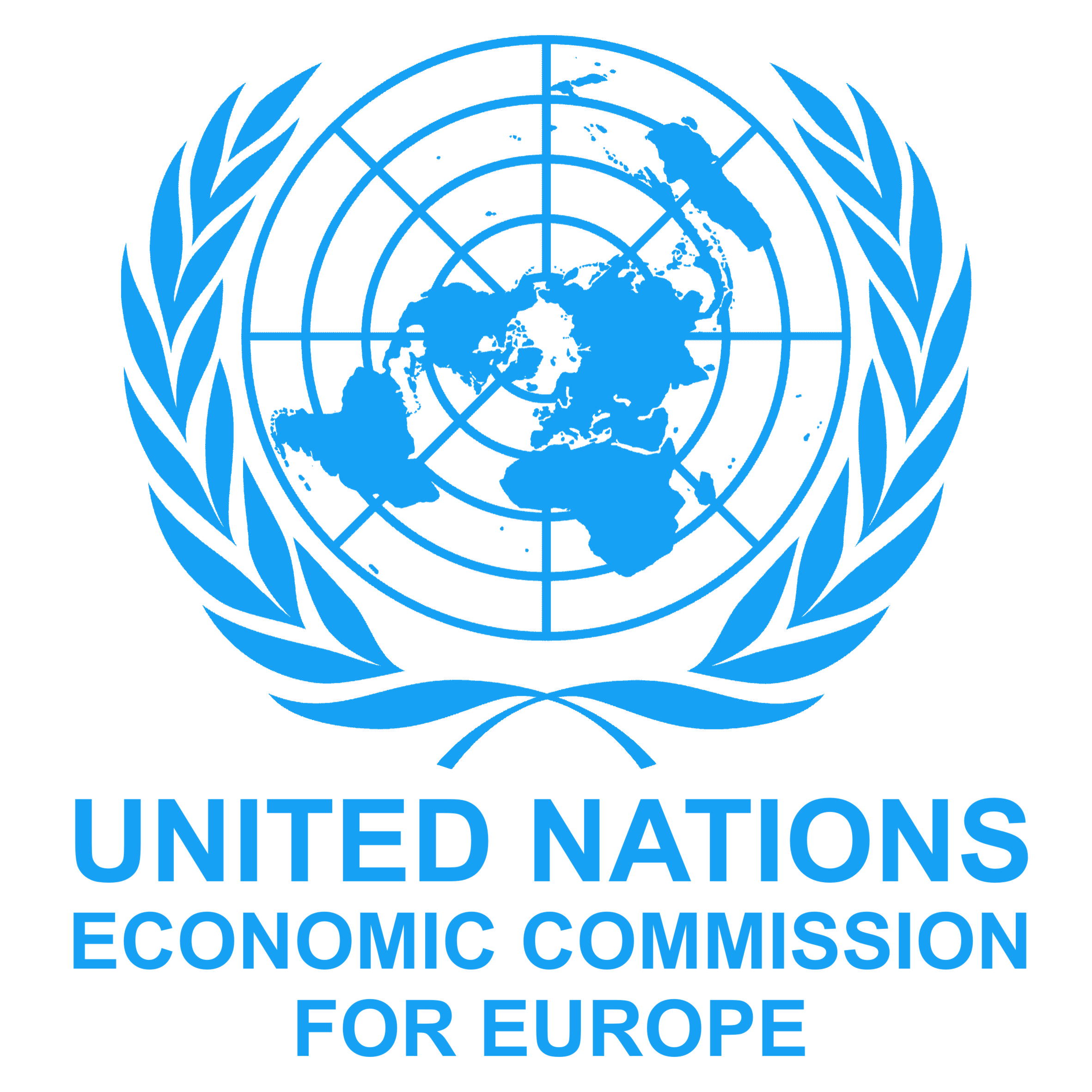 Trade Facilitation Implementation Guide (TFIG)Training Workshop   Language of the workshop: Russian, English   Venue: …			 Kiev, Ukraine:  27/08/2014  TimeWednesday27.08.2014Wednesday27.08.2014 9:00 -10:001Welcome & OpeningMario Apostolov (UNECE)Ministry of Economy of UkraineInteragency Working GroupStructure of seminar “Trade Facilitation Implementation Guide”Mario Apostolov (UNECE)Coffee BreakCoffee BreakCoffee Break10:15 - 12:302Itineraries: TF Domains, Instruments & OrganizationsWTO Agreement on TFBirgit Viohl (Consultant)Discussion10:15 - 12:302Itineraries: TF Domains, Instruments & OrganizationsWTO Agreement on TFBirgit Viohl (Consultant)DiscussionLunch BreakLunch BreakLunch Break13:30 – 15:003Itineraries: Creating a Trusted Partnerships / National trade facilitation bodiesBirgit Viohl (Consultant) Coffee Break Coffee Break Coffee Break15:30 – 17:004Itineraries: Single Window Implementation, reducing delays at border-crossings; development a Trade Facilitation StrategyMario Apostolov (UNECE)DiscussionWorkshop Evaluation & Closure